BON DE COMMANDE – SPONSORS 2017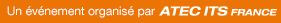 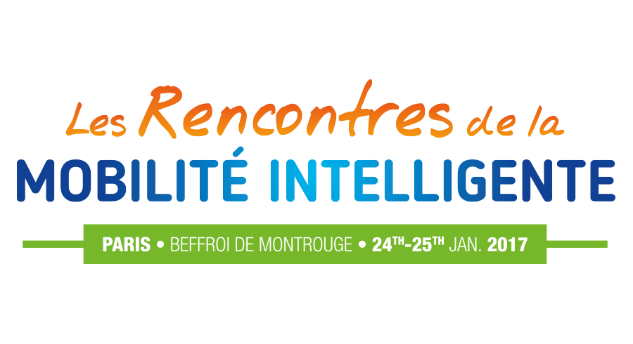 BON DE COMMANDE 1/2Outils de communicationA retourner à Céline CharpentierFax : + 33 (0)1 45 24 09 94Email : celine.charpentier@atec-itsfrance.netSociété / Organisme : 	Merci de nous indiquer le nom sous lequel vous souhaitez apparaître sur les supports de communication :Adresse : 	Code Postal : 	 	Ville : 	 Pays :	Contact (prénom, NOM) : 	Fonction : 	 	Email : 	Tel. : 	 	Fax : 	N° identifiant TVA : 	Adresse de facturation (si différente) : 	Code Postal : 	 	Ville : 	 Pays :	Contact (comptabilité) : 	Tel : 	 	Email : 	1-LES OBJETS PROMOTIONNELS1-LES OBJETS PROMOTIONNELS1-LES OBJETS PROMOTIONNELS1-LES OBJETS PROMOTIONNELS1-1 Cordons de badge visiteurs1-2-Sacs officiels de la manifestation1-3 Pochettes officielles des Rencontres1-4 Clés USB - supports des actes des Rencontres 3 000 € HTEXCLUSIVITE 3 500 € HTEXCLUSIVITE 1 500 € HTEXCLUSIVITE 2 500 € HTEXCLUSIVITE1-5 Insertion documentation / objets publicitaires1-5 Insertion documentation / objets publicitaires 650 € HT / par objet promotionnel 650 € HT / par objet promotionnelTOTAL HT 1 :____________________ €2-LES SERVICES DE RESTAURATION2-LES SERVICES DE RESTAURATION2-LES SERVICES DE RESTAURATION2-LES SERVICES DE RESTAURATION2-1 Déjeuners assis 2-1 Déjeuners assis 2-2 Pauses-Café2-2 Pauses-Cafémardi 24 janvier 3 500 € HTmercredi 25 janvier 3 500 € HTmardi 24 janvier 3 000 € HTmercredi 25 janvier 3 000 € HT2-3 Cocktail Apéritif2-3 Cocktail Apéritif2-4 Fontaines à eau2-4 Fontaines à eaumardi 24 janvier 3 500 € HTmardi 24 janvier 3 500 € HTLes 2 jours 1 300 € HTLes 2 jours 1 300 € HTTOTAL HT 2 :____________________ € 3- COMMUNICATION3- COMMUNICATION3- COMMUNICATION3- COMMUNICATION3- COMMUNICATION3-1 Emailing personnalisé3-1 Emailing personnalisé3-2 Insertion du logo ou bannière dans l’E-News de l’évènement3-2 Insertion du logo ou bannière dans l’E-News de l’évènement3-2 Insertion du logo ou bannière dans l’E-News de l’évènement 700 € HT 700 € HT 400 € HT 400 € HT 400 € HT3-3 Insertion du logo exposant (TM = Tarif Membre)3-3 Insertion du logo exposant (TM = Tarif Membre)3-3 Insertion du logo exposant (TM = Tarif Membre)3-3 Insertion du logo exposant (TM = Tarif Membre)3-3 Insertion du logo exposant (TM = Tarif Membre)Catalogue exposants (1)Site internet (2)Site internet (2)Catalogue + site (1 + 2)Catalogue + site (1 + 2) 190 € HT 125 € HT (TM) 100 € HT 65 € HT (TM) 100 € HT 65 € HT (TM) 232 € HT 152 € HT (TM) 232 € HT 152 € HT (TM)3.4 Parrainer les ateliers des rencontres 3.4 Parrainer les ateliers des rencontres  1500 € HT 1500 € HT 1500 € HTTOTAL HT 3 :TOTAL HT 3 :____________________ €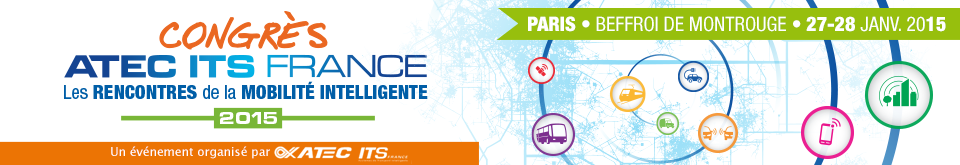 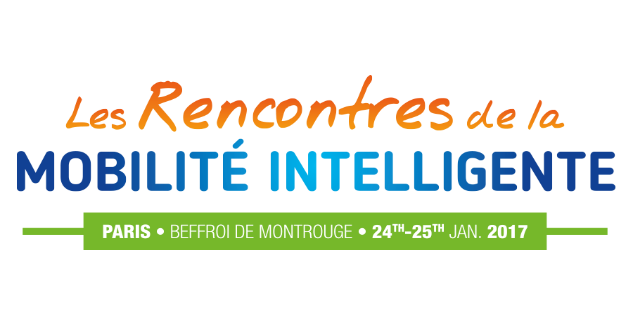 BON DE COMMANDE 2/2Outils de communicationA retourner à Céline CharpentierFax : + 33 (0)1 45 24 09 94Email : celine.charpentier@atec-itsfrance.net4- FORMULES SPONSORING4- FORMULES SPONSORING4- FORMULES SPONSORING4- FORMULES SPONSORINGSponsor DiamantSponsor PlatinumSponsor OrSponsor Or 10 000 € HT 7 000 € HT 4 000 € HT 4 000 € HTSponsor ArgentSponsor Bronze 2 500 € HT 1 500 € HTTOTAL HT 5 :____________________ €Les demandes de sponsors seront prises en compte par ordre d’arrivée.Document à retourner dûment complété et signé accompagné de 50% du montant TTC (et le solde un mois avant l’événement)  à : 
celine.charpentier@atec-itsfrance.netTOTAL HT_________________€Les demandes de sponsors seront prises en compte par ordre d’arrivée.Document à retourner dûment complété et signé accompagné de 50% du montant TTC (et le solde un mois avant l’événement)  à : 
celine.charpentier@atec-itsfrance.netTVA (20 %)_________________€Les demandes de sponsors seront prises en compte par ordre d’arrivée.Document à retourner dûment complété et signé accompagné de 50% du montant TTC (et le solde un mois avant l’événement)  à : 
celine.charpentier@atec-itsfrance.netTOTAL TTC_________________€Les demandes de sponsors seront prises en compte par ordre d’arrivée.Document à retourner dûment complété et signé accompagné de 50% du montant TTC (et le solde un mois avant l’événement)  à : 
celine.charpentier@atec-itsfrance.netAcompte de 50%_________________€MODE DE PAIEMENT Paiement, par chèque à l’ordre de : ATEC ITS France Paiement par virement :Crédit Lyonnais Paris Mc MahonIBAN: FR43 3000 2008 1800 0000 5481 S66B.I.C. : CRLYFRPPDate et SignatureATEC ITS France38bis, avenue René Coty – 75014 PARIS – Tél : + 33 (0)1 45 24 71 06 / Fax : 09 94 – celine.charpentier@atec-itsfrance.netSIRET 784 622 797 000 40 – APE 9499Z – Association de loi 1901 (n°73/437) – TVA N°Intra FR55784622797